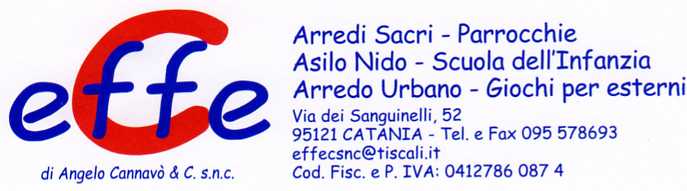 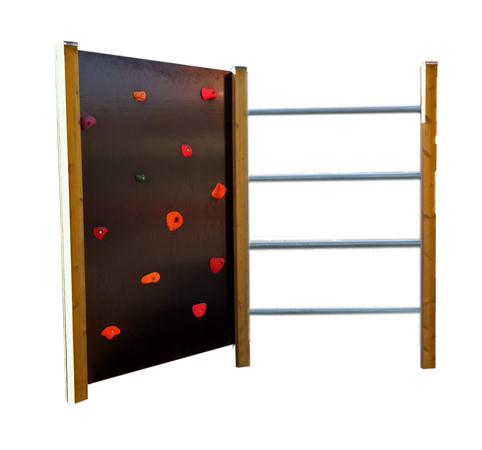 Descrizione:Palestrina dedicata al gioco e all'arrampicata, idealeper lo sviluppo della coordinazione, dell'equilibrio edella forza fisica. È composta da due pareti di cui unaclimbing con arrampicata dotata di appigli colorati, eduna composta da un arrampicata a pioli in acciaioINOX.Il tutto è sorretto da travi in pino nordico impregnatoin autoclave da interro.Dimensioni:125x125x160(h) cm
Categoria: Palestrine e arrampicate
Codice: EP02219